 		                 A.P.A.S. ORGANIZZA		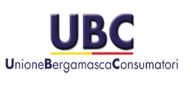 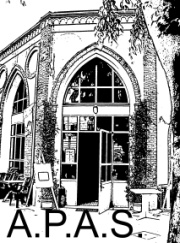 				  UN INCONTRO CON L'ASSOCIAZIONE BERGAMASCA CONSUMATORI					AVENTE COME ARGOMENTO:	    DIFENDIAMO I CONSUMATORIGiovedì 20 Febbraio 2020 alle ore 15.30 presso   A.P.A.S.L'Unione Bergamasca Consumatori  informa ed incontra i cittadini:Difesa del cittadino da truffe e raggiriPresentazione dello sportello itineranteSpunti di educazione finanziariaDomande varie dal pubblicoInterverranno:Avv. Gaia BonfiglioSig.ra Patrizia DeleidiAvv. Gabriele ForcellaIl segretario U.B.C. Sig. Giovanni Cotti Con il sostegno	della:			                                      con il patrocinio del: 	  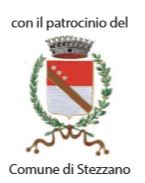 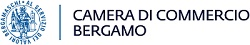 Per informazioni rivolgersi all' A.P.A.S -  v. XXV Aprile, 9/A - Stezzano dal Lun. al Ven.dalle ore 16.00 alle 18.00 tel. 035-4540471